АДМИНИСТРАЦИЯ НОВОКРИВОШЕИНСКОГО СЕЛЬСКОГО ПОСЕЛЕНИЯПОСТАНОВЛЕНИЕ06.11.2020                                                                                                				№ 79с. НовокривошеиноКривошеинского районаТомской областиОб утверждении требований к порядку разработки и принятия правовых актов о нормировании в сфере закупок для обеспечения муниципальных нужд муниципального образования Новокривошеинское сельское поселение, содержанию указанных актов и обеспечению их исполнения В соответствии с пунктом 1 части 4 статьи 19 Федерального закона от 5 апреля 2013 года № 44-ФЗ «О контрактной системе в сфере закупок товаров, работ, услуг для обеспечения государственных и муниципальных нужд», Постановлением Правительства Российской Федерации от 18.05.2015 № 476 «Об утверждении общих требований к порядку разработки и принятия правовых актов о нормировании в сфере закупок, содержанию указанных актов и обеспечению их исполнения» ПОСТАНОВЛЯЮ:1. Утвердить Требования к порядку разработки и принятия правовых актов о нормировании в сфере закупок для обеспечения муниципальных нужд муниципального образования Новокривошеинское сельское поселение, содержанию указанных актов и обеспечению их исполнения согласно приложению к настоящему постановлению.2. Опубликовать настоящее постановление в информационном бюллетене и разместить на официальном сайте муниципального образования Новокривошеинское сельское поселение в информационно-телекоммуникационной сети «Интернет».4.Настоящее постановление вступает в силу с даты его подписания.5. Контроль за исполнением настоящего постановления оставляю за собой. Глава Новокривошеинского сельского поселения                                           А.О.СаяпинПриложениек постановлению АдминистрацииНовокривошеинского сельского поселенияот 06.11.2020 г. № 79Требованияк порядку разработки и принятия правовых актов о нормировании в сфере закупок для обеспечения муниципальных нужд муниципального образования Новокривошеинское сельское поселение, содержанию указанных актов и обеспечению их исполнения1. Настоящий документ определяет требования к порядку разработки и принятия, содержанию и обеспечению исполнения следующих правовых актов:а) Администрации Новокривошеинского сельского поселения, утверждающих:правила определения нормативных затрат на обеспечение функций органов местного самоуправления Новокривошеинского сельского поселения (включая соответственно подведомственные казенные учреждения) (далее - нормативные затраты);правила определения требований к отдельным видам товаров, работ, услуг (в том числе предельные цены товаров, работ, услуг), закупаемым для обеспечения муниципальных нужд муниципального образования Новокривошеинское сельское поселение;б) органов местного самоуправления муниципального образования Новокривошеинское сельское поселение, утверждающих:нормативные затраты;требования к отдельным видам товаров, работ, услуг (в том числе предельные цены товаров, работ, услуг), закупаемым органами местного самоуправления муниципального образования Новокривошеинское сельское поселение, подведомственными указанном органам казенными учреждениями, бюджетными учреждениями.2. Правовые акты, указанные в подпункте «а» пункта 1 настоящих требований, разрабатываются Администрацией Новокривошеинского сельского поселения в форме проектов постановлений Администрации Новокривошеинского сельского поселения.3. Для проведения обсуждения в целях общественного контроля проектов правовых актов, указанных в пункте 1 настоящих требований, в соответствии с пунктом 6 общих требований к порядку разработки и принятия правовых актов о нормировании в сфере закупок, содержанию указанных актов и обеспечению их исполнения, утвержденных постановлением Правительства Российской Федерации от 18 мая 2015 г. № 476 «Об утверждении общих требований к порядку разработкии принятия правовых актов о нормировании в сфере закупок, содержанию указанных актов и обеспечению их исполнения» (далее соответственно - общие требования, обсуждение в целях общественного контроля), органы местного самоуправления муниципального образования Новокривошеинское сельское поселение размещают проекты указанных правовых актов и пояснительные записки к ним в установленном порядке в единой информационной системе в сфере закупок.4. Срок проведения обсуждения в целях общественного контроля устанавливается органами местного самоуправления муниципального образования Новокривошеинское сельское поселение и не может быть менее 5 рабочих дней со дня размещения проектов правовых актов, указанных в пункте 1 настоящих требований, в единой информационной системе в сфере закупок.5. Органы местного самоуправления муниципального образования Новокривошеинское сельское поселение рассматривают предложения общественных объединений, юридических и физических лиц, поступившие в электронной или письменной форме в срок, установленный указанными органами с учетом положений пункта 6 настоящих требований.6. Органы местного самоуправления муниципального образования Новокривошеинское сельское поселение не позднее 30 рабочих дней со дня истечения срока, указанного в пункте 4 настоящих требований, размещают в единой информационной системе в сфере закупок протокол обсуждения в целях общественного контроля, который должен содержать информацию об учете поступивших предложений общественных объединений, юридических и физических лиц и (или) обоснованную позицию органов местного самоуправления муниципального образованияНовокривошеинское сельское поселение о невозможности учета поступивших предложений.7. По результатам обсуждения в целях общественного контроля органы местного самоуправления муниципального образования Новокривошеинское сельское поселение при необходимости принимают решения о внесении изменений в проекты правовых актов, указанных в пункте 1 настоящего документа.8. Органы местного самоуправления муниципального образования Новокривошеинское сельское поселение до 1 июня текущего финансового года принимают правовые акты, указанные в абзаце втором подпункта «б» пункта 1 настоящих требований.При обосновании объекта и (или) объектов закупки учитываются изменения, внесенные в правовые акты, указанные в абзаце втором подпункта «б» пункта 1 настоящего документа, до представления субъектами бюджетного планирования распределения бюджетных ассигнований в порядке, установленном финансовым органом.9. Правовые акты, предусмотренные подпунктом «б» пункта 1 настоящего документа, пересматриваются при необходимости. Пересмотр указанных правовых актов осуществляется органами местного самоуправления муниципального образования Новокривошеинское сельское поселение не позднее срока, установленного пунктом 8 настоящих требований.10. Органы местного самоуправления муниципального образования Новокривошеинское сельское поселение в течение 7 рабочих дней со дня принятия правовых актов, указанных в подпункте «б» пункта 1 настоящего документа, размещают эти правовые акты в установленном порядке в единой информационной системе в сфере закупок.11. Внесение изменений в правовые акты, указанные в подпункте «б» пункта 1 настоящего документа, осуществляется в порядке, установленном для их принятия.12. Постановление Администрации Новокривошеинского сельского поселения, утверждающее правила определения требований к отдельным видам товаров, работ, услуг (в том числе предельные цены товаров, работ, услуг), закупаемым для обеспечения муниципальных нужд, должно определять:а) порядок определения значений характеристик (свойств) отдельных видов товаров, работ, услуг (в том числе предельных цен товаров, работ, услуг), включенных в утвержденный Администрацией Новокривошеинского сельского поселения перечень отдельных видов товаров, работ, услуг;б) порядок отбора отдельных видов товаров, работ, услуг (в том числе предельных цен товаров, работ, услуг), закупаемых органами местного самоуправления муниципального образования Новокривошеинское сельское поселение, подведомственными указанном органам казенными учреждениями, бюджетными учреждениями (далее - ведомственный перечень);в) форму ведомственного перечня.13. Постановление Администрации Новокривошеинского сельского поселения, утверждающее правила определения нормативных затрат, должно определять:а) порядок расчета нормативных затрат, в том числе формулы расчета;б) обязанность органов местного самоуправления муниципального образования Новокривошеинское сельское поселение определить порядок расчета нормативных затрат, для которых порядок расчета не определен Администрацией Новокривошеинского сельского поселения;в) требование об определении органами местного самоуправления муниципального образования Новокривошеинское сельское поселение нормативов количества и (или) цены товаров, работ, услуг, в том числе сгруппированных по должностям работников и (или) категориям должностей работников.14. Правовые акты органов местного самоуправления муниципального образования Новокривошеинское сельское поселение, утверждающие требования к отдельным видам товаров, работ, услуг, закупаемым самим органами местного самоуправления муниципального образования Новокривошеинское сельское поселение, подведомственными указанном органам казенными учреждениями, бюджетными учреждениями, должен содержать следующие сведения:а) наименования заказчиков (подразделений заказчиков), в отношении которых устанавливаются требования к отдельным видам товаров, работ, услуг (в том числе предельные цены товаров, работ, услуг);б) перечень отдельных видов товаров, работ, услуг с указанием характеристик (свойств) и их значений.15. Органы местного самоуправления муниципального образования Новокривошеинское сельское поселение разрабатывают и утверждают индивидуальные, установленные для каждого работника, и (или) коллективные, установленные для нескольких работников, нормативы количества и (или) цены товаров, работ, услуг по структурным подразделениям указанных органов.16. Правовые акты органов местного самоуправления муниципального образования Новокривошеинское сельское поселение, утверждающие нормативные затраты, должны определять:а) порядок расчета нормативных затрат, для которых правилами определения нормативных затрат не установлен порядок расчета;б) нормативы количества и (или) цены товаров, работ, услуг, в том числе сгруппированные по должностям работников и (или) категориям должностей работников.17. Правовые акты, указанные в подпункте «б» пункта 1 настоящего документа, могут устанавливать требования к отдельным видам товаров, работ, услуг, закупаемым одним или несколькими заказчиками, и (или) нормативные затраты на обеспечение функций органа местного самоуправления муниципального образования Новокривошеинское сельское поселение и (или) подведомственных казенных учреждений.18. Требования к отдельным видам товаров, работ, услуг и нормативные затраты применяются для обоснования объекта и (или) объектов закупки соответствующего заказчика.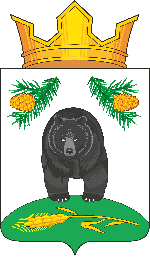 